ПРЕСС-РЕЛИЗ
15.08.2022 г.
с. Сукко, Анапский р-н, Краснодарский край
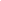 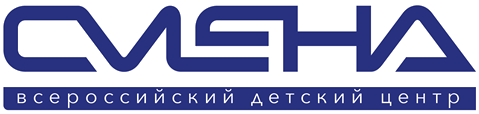 В «Смену» приедет основатель Бумагогорска ВДЦ «Смена» планирует обсудить с основателем Бумагогорска сотрудничество и возможность строительства в городе филиала детского центра.Всероссийский детский центр «Смена» пригласил основателя Бумагогорска — Матвея из Нижнего Новгорода — стать участником одной из образовательных программ, обсудить перспективы сотрудничества по созданию детских бумажных лагерей, в том числе — строительства в городе филиала «Смены».«Мы внимательно следим за ходом строительства Бумагогорска. Рады, что город развивается стремительными темпами и хотим, чтобы Вы поделились своим опытом. Как раз сейчас коллектив ВДЦ «Смена» создает новый проект планировки территории Центра, и мы будем рады услышать Ваши предложения на этот счет. Приглашаю Вас стать участником образовательной программы центра, провести со мной День самоуправления в «Смене» и обсудить строительство филиала Всероссийского детского центра «Смена» в Бумагогорске», — подчеркнул в официальном письме-приглашении директор ВДЦ «Смена» Игорь Журавлев.Основатель самого известного бумажного города страны приглашение принял: Матвей станет участником образовательной программы «ТехноЛидер», которая пройдет в «Смене» с 21 октября по 3 ноября 2022 года. В детском центре школьник будет развивать лидерские качества и гибкие навыки, осваивать профессиональные компетенции, а также получит опыт проектной деятельности.Бумагогорск — проект школьника Матвея из Нижнего Новгорода. В июле он начал строить бумажный город и завел для него telegram-канал: https://t.me/newsbumagogorsk. Сегодня в Бумагогорске работает Delivery Club, есть фирменная карта «Тройка», вышка МегаФон, ходят автобусы от Мосгортранса, готовятся к открытию Почта, ВкусВилл, Альфа Банк, Яндекс Лавка.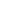 ФГБОУ ВДЦ «Смена» – круглогодичный детский центр, расположенный в с. Сукко Анапского района Краснодарского края. Он включает в себя 3 детских лагеря («Профи-Смена», «Лидер-Смена», «Арт-Смена»), на базе которых реализуется более 80 образовательных программ. В течение года в Центре проходит 16 смен, их участниками становятся свыше 13 000 ребят из всех регионов России. Профориентация, развитие soft skills, «умный отдых» детей, формирование успешной жизненной навигации – основные направления работы «Смены». С 2017 года здесь действует единственный в стране Всероссийский учебно-тренировочный центр профессионального мастерства и популяризации рабочих профессий, созданный по поручению Президента РФ. Учредителями ВДЦ «Смена» являются Правительство РФ, Министерство Просвещения РФ. Дополнительную информацию можно получить в пресс-службе ВДЦ «Смена»: +7 (86133) 93 - 520, (доб. 246), press@smena.org. Официальный сайт: смена.дети.